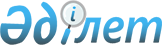 Об утверждении Перечня видов деятельности, технологически связанных с услугами, осуществляемыми субъектом специального права товариществом с ограниченной ответственностью "Институт космической техники и технологий"Приказ Министра цифрового развития, инноваций и аэрокосмической промышленности Республики Казахстан от 10 января 2024 года № 11/НҚ. Зарегистрирован в Министерстве юстиции Республики Казахстан 15 января 2024 года № 33907
      В соответствии с пунктом 9 статьи 193 Предпринимательского кодекса Республики Казахстан ПРИКАЗЫВАЮ:
      1. Утвердить прилагаемый Перечень видов деятельности, технологически связанных с услугами, осуществляемыми субъектом специального права товариществом с ограниченной ответственностью "Институт космической техники и технологий".
      2. Аэрокосмическому комитету Министерства цифрового развития, инноваций и аэрокосмической промышленности Республики Казахстан в установленном законодательством Республики Казахстан порядке обеспечить:
      1) государственную регистрацию настоящего приказа в Министерстве юстиции Республики Казахстан;
      2) размещение настоящего приказа на интернет-ресурсе Министерства цифрового развития, инноваций и аэрокосмической промышленности Республики Казахстан;
      3) в течение десяти рабочих дней после государственной регистрации настоящего приказа в Министерстве юстиции Республики Казахстан представление в Юридический департамент Министерства цифрового развития, инноваций и аэрокосмической промышленности Республики Казахстан сведений об исполнении мероприятий, предусмотренных подпунктами 1) и 2) настоящего пункта.
      3. Контроль за исполнением настоящего приказа возложить на курирующего вице-министра цифрового развития, инноваций и аэрокосмической промышленности Республики Казахстан.
      4. Настоящий приказ вводится в действие по истечении десяти календарных дней после дня его первого официального опубликования.
      "СОГЛАСОВАН"Агентство по защитеи развитию конкуренцииРеспублики Казахстан
      "СОГЛАСОВАН"Министерство обороныРеспублики Казахстан
      "СОГЛАСОВАН"Комитет национальной безопасностиРеспублики Казахстан
      "СОГЛАСОВАН"Министерство национальной экономикиРеспублики Казахстан Перечень видов деятельности, технологически связанных с услугами, осуществляемыми субъектом специального права товариществом с ограниченной ответственностью "Институт космической техники и технологий"
      1) Научные исследования и экспериментальные разработки в области навигационных устройств и космической техники, беспроводной связи, информационно-коммуникационных технологий, в том числе в интересах обороны и национальной безопасности.
					© 2012. РГП на ПХВ «Институт законодательства и правовой информации Республики Казахстан» Министерства юстиции Республики Казахстан
				
      Министр цифрового развития, инновацийи аэрокосмической промышленностиРеспублики Казахстан

Б. Мусин
Утвержден приказом
Министр цифрового развития,
инноваций
и аэрокосмической промышленности
Республики Казахстан
от 10 января 2024 года № 11/НҚ